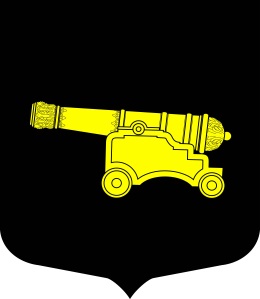 МУНИЦИПАЛЬНАЯ ПРОГРАММА«Участие в создании условий для реализации мер, направленных на укрепление межнационального и межконфессионального согласия, сохранение и развитие языков и культуры народов Российской Федерации, проживающих на территории внутригородского муниципального образования Санкт-Петербурга муниципальный округ Литейный округ, социальную и культурную адаптацию мигрантов, профилактику межнациональных (межэтнических) конфликтов  на 2021 год(с изменениями, внесёнными Постановлением МА от 06.04.2021 № 14) Приложение № 2к Постановлению МА от 11.11.2020 № 16ПАСПОРТОсновные мероприятия Программы Наименование ПрограммыУчастие в создании условий для реализации мер, направленных на укрепление межнационального и межконфессионального согласия, сохранение и развитие языков и культуры народов Российской Федерации, проживающих на территории внутригородского муниципального образования Санкт-Петербурга муниципальный округ Литейный округ, социальную и культурную адаптацию мигрантов, профилактику межнациональных (межэтнических) конфликтов на 2021 годОснование разработки Программы (наименование, номер и дата соответствующего нормативного акта)Федеральный закон от 06.10.2003 №131-ФЗ «Об общих принципах организации местного самоуправления в Российской Федерации», Закон Санкт-Петербурга от 23.09.2009 №420-79 «Об организации местного самоуправления в Санкт-Петербурге», Постановление Местной Администрации муниципального образования муниципального округа Литейный округ от 22.11.2018 г. № 32 «Об утверждении Порядка разработки, реализации и оценки эффективности муниципальных программ муниципального образования муниципального округа Литейный округ»,Постановление Местной Администрации муниципального образования муниципального округа Литейный округ от 01.09.2016 № 15 «Об утверждении Положения о порядке реализации Местной Администрацией муниципального образования МО Литейный округ вопроса местного значения "Участие в  создании условий для реализации мер, направленных на укрепление межнационального и межконфессионального  согласия, сохранение и развитие языков и культуры народов Российской Федерации, проживающих на территории внутригородского муниципального образования Санкт-Петербурга муниципальный округ Литейный округ, социальную и культурную адаптацию мигрантов, профилактику межнациональных (межэтнических) конфликтов»Заказчик программыМестная Администрация внутригородского муниципального образования муниципальный округ Литейный округОтветственный разработчик ПрограммыОбщий отдел Местной Администрации МО МО Литейный округСроки реализации программы2021 годОсновные цели программы и задачи программы Содействие в информировании населения внутригородского муниципального образования Санкт-Петербурга муниципальный округ Литейный округ о целях, задачах и мерах по реализации государственной миграционной и национальной политики Российской Федерации в Санкт-Петербурге, в том числе в сфере адаптации и интеграции иностранных граждан. Создании условий для реализации мер, направленных на укрепление межнационального и межконфессионального согласия, сохранение и развитие языков и культуры народов Российской Федерации, проживающих на территории муниципального образования, социальную и культурную адаптацию мигрантов, профилактику межнациональных (межэтнических) конфликтов.Сохранение и развитие языков и культуры народов Российской Федерации, проживающих на территории округа.Информирование иностранных граждан о законодательстве Российской Федерации и Санкт-Петербурга в части их правового положения, миграционного учета, трудоустройства.Информирование о проводимых в Санкт-Петербурге и на территории округа мероприятий в сфере межнациональных отношений, социальной и культурной адаптации мигрантов.Организация мероприятий, направленных на укрепление межнационального согласия.Перечень основных мероприятий программы1. Информационные мероприятия.2. Профилактические мероприятия, направленные на формирование согласия между различными национальностями, знакомство с культурой разных народов. Целевые индикаторы и показатели Программыколичество проводимых мероприятий не менее 2 в год;количество участников мероприятий;количество публикаций в муниципальных средствах массовой информации;Объемы и источники финансирования программы300    тыс. руб. из средств бюджета МО Литейный округ, в том числе:2021 год – 300 тыс. руб.Ожидаемые конечные результаты реализации Программы- доброжелательное восприятие этнического и культурного многообразия Санкт-Петербурга;- уважительное отношение к ценностям многонационального российского общества; - социальная и культурная адаптация мигрантов;- снижение социальной напряженности в обществе.Система организации контроля за реализацией ПрограммыКонтролирующие органы: Местная Администрация внутригородского муниципального образования муниципальный округ Литейный округ, Муниципальный Совет внутригородского муниципального образования муниципальный округ Литейный округПеречень мероприятийКатег-орияКол-во участ-никовСрок выполнения Объем финансирования (тыс.руб.)Взаимодействие с органами государственной власти Санкт-Петербурга, правоохранительными органами, органами прокуратуры, иными органами и организациями, в том числе, национальными общественными объединениями, национально культурными автономиями и казачьими обществами по вопросам укрепление межнационального и межконфессионального согласия, сохранение и развитие языков и культуры народов Российской Федерации, проживающих на территории муниципального образования, социальную и культурную адаптацию мигрантов, профилактику межнациональных (межэтнических) конфликтов.    Жители округаНе менее 1 раза в квартал,с 1 по 4 кварталОрганизация и проведение  интерактивной программы.Жители округа100 Ноябрь 50,0Организация акции по профилактике межнациональных и межконфессиональных конфликтовЖители округа100 Сентябрь20,0Цикл интерактивных бесед для детей и подростков  «Азбука мира»Жители округа100 Май 20,0Размещение тематической информации, направленной на укрепление межнационального и межконфессионального согласия среди населения округа и на правильное и доброжелательное восприятие этнического и культурного многообразия нашего города, на профилактику межнациональных (межэтнических) конфликтов, на сохранение и развитие языков и культуры народов Российской Федерации, проживающих на территории внутригородского муниципального образования Санкт-Петербурга муниципальный округ Литейный округ  в средствах массовой информации МО МО Литейный округЖители округаИздание и распространение 1. памяток,  календарей направленных на социальную и культурную адаптацию мигрантов, 2.брошюр с информацией о различных народах и культурах.Жители округа1. 500 экз.2. 1000  экз Апрель Октябрь10,0200,0Оказание юридической и консультативной помощи  жителям муниципального образования и иностранных граждан, проживающих  на территории округаЖители округа Весь срок по обращению гражданВзаимодействие с Комитетом по межнациональным отношениям и реализации миграционной политики  в Санкт-ПетербургеЖители округаВесь срокИТОГОИТОГОИТОГОИТОГО300,0